WKU Writing ProjectTechnology Tools for LiteracyDr. Angela Gunter   angela.gunter@daviess.kyschools.usResource Page: gunter-english.weebly.com/Click on “Tech Tools for Literacy”					Formative Assessment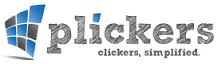 Argument Writing, Searching, Organization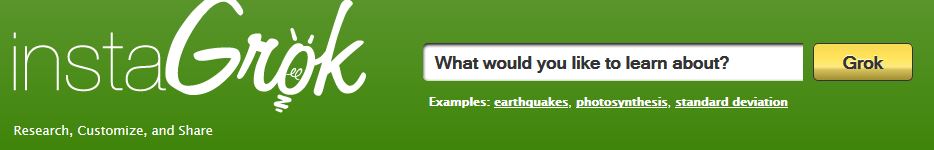             			Blogspot, Schoology, Weebly, Wiki                			     (all are free and user-friendly)				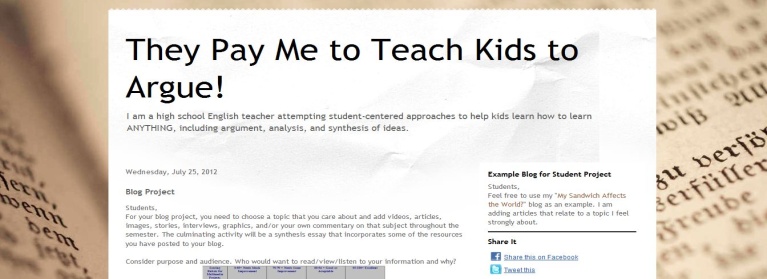 Flip Your Class/Incorporate Blended Learning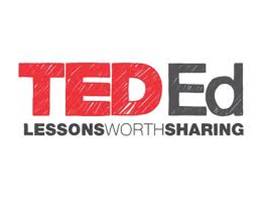 Find high-frequency SAT/ACT words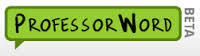 Comment on or make connections in pictures/photos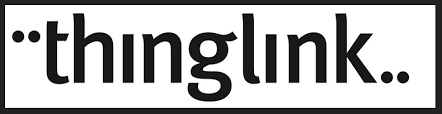 Students create infographics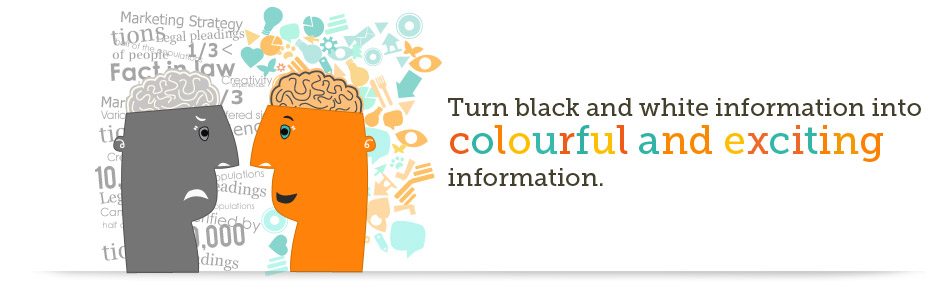 Classroom Management System (similar to Edmodo, Moodle, etc.)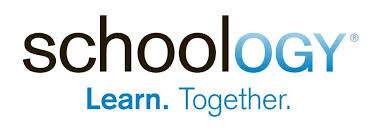 Organize online writing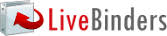 